МИНИСТЕРСТВОЭКОНОМИЧЕСКОГО РАЗВИТИЯ ПРИДНЕСТРОВСКОЙ МОЛДАВСКОЙ РЕСПУБЛИКИМD 3300, ПМР, г. Тирасполь, ул. 25 Октября, 100, тел: 9-63-66, тел/факс: 9-74-10, economy.pmr@gmail.comП Р И К А З16 ноября 2010 года							                            № 645г. ТираспольОб установлении предельных уровней (нормативов) рентабельности, которые применяются к перечню товаров (работ, услуг), производимых (осуществляемых, оказываемых) в сфере естественных монополий и социально значимых товаров (работ, услуг) и об установлении предельных уровней торговой надбавки к отпускной цене или цене приобретения, которые применяются к перечню социально значимых товаров (работ, услуг)Зарегистрирован Министерством юстиции Приднестровской Молдавской Республики 29 ноября 2010 г.Регистрационный № 5459 (САЗ 10-48)(текущая редакция по состоянию на 29 сентября 2023 года)с изменениями и дополнениями, внесёнными приказамиМинистерства экономики ПМРот 30 мая 2011 года № 324 (рег. № 5642 от 14 июня 2011 года) (САЗ 11-24), от 8 сентября 2011 года № 640 (рег. № 5763 от 28 сентября 2011 года) (САЗ 11-39); Государственной службы цен и антимонопольной деятельности ПМР
от 17 августа 2012 года № 391 (рег. № 6123 от 20 сентября 2012 года) (САЗ 10-48), от 28 января 2013 года № 12 (рег. № 6323 от 1 марта 2013 года) (САЗ 13-8); Комитета цен и антимонопольной деятельности ПМРот 28 августа 2013 года № 126 (рег. № 6545 от 19 сентября 2013 года) (САЗ 13-37), от 27 октября 2014 года № 109 (рег. № 6931 от 29 октября 2014 года) (САЗ 14-44), от 19 ноября 2014 года № 122 (рег. № 6955 от 21 ноября 2014 года) (САЗ 14-47), от 28 ноября 2014 года № 126 (рег. № 6965 от 4 декабря 2014 года) (САЗ 14-49), от 2 декабря 2015 года № 112 (рег. № 7317 от 18 декабря 2015 года) (САЗ 15-51), от 1 апреля 2016 года № 25 (рег. № 7410 от 14 апреля 2016 года) (САЗ 16-15);Министерства экономического развития ПМРот 13 июля 2017 года № 149 (рег. № 7913 от 27 июля 2017 года) (САЗ 17-31),от 23 марта 2018 года № 243 (рег. № 8221 от 20 апреля 2018 года) (САЗ 18-16), от 29 августа 2018 года № 689 (рег. № 8416 от 4 сентября 2018 года) (САЗ 18-36),от 21 ноября 2018 года № 972 (рег. № 8585 от 17 декабря 2018 года) (САЗ 18-51),от 14 февраля 2019 года № 146 (рег. № 8745 от 20 марта 2019 года) (САЗ 19-11),от 4 августа 2020 года № 597 (рег. № 9632 от 11 августа 2020 года) (САЗ 20-33),от 19 февраля 2021 года № 146 (рег. № 10062 от 13 марта 2021 года) (САЗ 21-10),от 1 марта 2022 года № 169 (рег. № 10887 от 15 марта 2022 года) (САЗ 22-10),от 31 марта 2022 года № 294 (рег. № 10933 от 1 апреля 2022 года) (САЗ 22-12),от 29 июля 2022 года № 808 (рег. № 11240 от 26 августа 2022 года) (САЗ 22-33)от 8 декабря 2022 года № 1371 (рег. №11453 от 22 декабря 2022 года) (САЗ 22-50)от 16 февраля 2023 года № 133 (рег. № 11573 от 27 февраля 2023 года) (САЗ 23-9), от 14 сентября 2023 года № 947 (рег. № 11994 от 28 сентября 2023 года) (САЗ 23-39), от 25 декабря 2023 года №1315 (рег.№12183 от 25 декабря 2023 года ) (САЗ 24-1).В соответствии с Законом Приднестровской Молдавской Республики
от 31 декабря 2004 года № 513-3-III «О ценах (тарифах) и ценообразовании»
(САЗ 05-1) с изменениями и дополнениями, внесенными законами Приднестровской Молдавской Республики от 3 августа 2006 года № 68-ЗИД-IV (САЗ 06-32); от 12 июня 2007 года № 223-ЗИД-IV (САЗ 07-25); от 24 октября 2007 года № 327-ЗИ-IV 
(САЗ 07-44); от 29 ноября 2007 года № 348-ЗД-IV (САЗ 07-49); от 6 марта 2008 года № 414-ЗИД-IV (САЗ 08-9); от 8 июля 2008 года № 487-ЗИ-IV (САЗ 08-27); от 29 июля 2008 года № 509-ЗИ-IV (САЗ 08-30); от 26 ноября 2008 года № 597-ЗИД-IV 
(САЗ 08-47); от 25 июня 2009 года № 788-ЗИ-IV (САЗ 09-26); от 7 июля 2009 года
№ 801-ЗИД-IV (САЗ 09-29); от 10 ноября 2009 года № 900-ЗИ-IV (САЗ 09-46); 
от 28 сентября 2010 года № 172-ЗИ-IV (САЗ 10-39); от 25 ноября 2010 года 
№ 236-ЗИ-IV (САЗ 10-47); от 8 декабря 2010 года № 243-ЗД-IV (САЗ 10-49); от 24 мая 2011 года № 62-ЗИ-V (САЗ 11-21); от 13 июня 2011 года № 86-ЗИ-V (САЗ 11-24); 
от 23 декабря 2011 года № 244-ЗД-V (САЗ 11-51); от 25 января 2013 года № 33-ЗИ-V (САЗ 13-3), от 21 января 2014 года № 18-ЗИ-V (САЗ 14-4); от 6 мая 2014 года 
№ 96-3И-V  (САЗ 14-19); от 11 марта 2016 года № 49-3И-VI (САЗ 16-10); от 10 мая 2016 года № 120-З-VI (САЗ 16-19), Указом Президента Приднестровской Молдавской Республики от 5 февраля 2010 года № 71 «Об утверждении Положения
о государственном регулировании цен (тарифов) и ценообразовании» (САЗ 10-5)
с изменениями и дополнениями, внесенными указами Президента Приднестровской Молдавской Республики от 25 октября 2010 года № 886 (САЗ 10-43); от 24 января 2011 года № 43 (САЗ 11-4); от 26 августа 2015 года № 326 (САЗ 15-35), Указом Президента Приднестровской Молдавской Республики от 29 декабря 2015 года № 445 «Об утверждении системы и структуры исполнительных органов государственной власти Приднестровской Молдавской Республики» (САЗ 16-2) с изменениями и дополнением, внесенными Указом Президента Приднестровской Молдавской Республики от 1 апреля 2016 года № 147 (САЗ 16-13), Постановлением Правительства Приднестровской Молдавской Республики от 29 февраля 2016 года № 37
«Об утверждении Положения, структуры и предельной штатной численности Комитета цен и антимонопольной деятельности Приднестровской Молдавской Республики» (САЗ 16-9), приказываю:Установить предельные уровни (нормативы) рентабельности, которые применяются к перечню товаров (работ, услуг), производимых (осуществляемых, оказываемых) в сфере естественных монополий, согласно Приложению № 1 
к настоящему Приказу.Установить предельные уровни (нормативы) рентабельности, которые применяются к перечню социально значимых товаров (работ, услуг), производимых (осуществляемых, оказываемых) на территории Приднестровской Молдавской Республики, при установлении фиксированных отпускных цен (тарифов) и (или) предельных уровней отпускных цен (тарифов), согласно Приложению № 2 
к настоящему Приказу.Установить предельные уровни (нормативы) рентабельности, которые применяются к перечню социально значимых товаров (работ, услуг), производимых (осуществляемых, оказываемых) на территории Приднестровской Молдавской Республики, согласно Приложению № 3 к настоящему Приказу.Установить предельные уровни торговой надбавки к отпускной цене или цене приобретения, которые применяются к перечню социально значимых товаров (работ, услуг), согласно Приложению № 4 к настоящему Приказу.4-1. Установить предельные уровни торговых надбавок для формирования цен на медико-фармацевтическую продукцию согласно Приложению № 5 к настоящему Приказу.Направить настоящий Приказ на государственную регистрацию в Министерство юстиции Приднестровской Молдавской Республики.Контроль за исполнением настоящего Приказа возложить на министра экономического развития Приднестровской Молдавской Республики и начальника Государственной службы цен и антимонопольной деятельности Приднестровской Молдавской Республики. Настоящий Приказ вступает в силу со дня его официального опубликования.Заместитель Председателя ПравительстваПриднестровской Молдавской Республики-министр                                                                                                            С.А. ОболоникПриложение № 1 к Приказу Министерства экономического развития Приднестровской Молдавской Республикиот 16 ноября 2010 года № 645Предельные уровни (нормативы) рентабельности, которые применяются к перечню товаров (работ, услуг), производимых (осуществляемых, оказываемых) в сфере естественных монополийПриложение № 2 к Приказу Министерства экономического развития Приднестровской Молдавской Республикиот 16 ноября 2010 года № 645Предельные уровни (нормативы) рентабельности, которые применяются к перечню социально значимых товаров (работ, услуг), производимых (осуществляемых, оказываемых) на территории Приднестровской Молдавской Республики1. При установлении фиксированных цен (тарифов) и (или) предельных уровней цен (тарифов): Приложение № 3 к Приказу Министерства экономического развития Приднестровской Молдавской Республикиот 16 ноября 2010 года № 645Предельные уровни (нормативы) рентабельности, которые применяются к перечню социально значимых товаров (работ, услуг), производимых (осуществляемых, оказываемых) на территории Приднестровской Молдавской РеспубликиПриложение № 4 к Приказу Министерства экономического развития Приднестровской Молдавской Республикиот 16 ноября 2010 года № 645Предельные уровни торговой надбавки к отпускной цене или цене приобретения, которые применяются к перечню социально значимых товаров (работ, услуг)Приложение № 5 
к Приказу Министерства экономического развития Приднестровской Молдавской Республики 
от 16 ноября 2010 года № 645Предельные уровни торговых надбавок для формирования цен 
на медико-фармацевтическую продукцию1. Для формирования оптовой цены на медико-фармацевтическую продукцию, за исключением медико-фармацевтической продукции, произведенной, изготовленной и реализуемой организациями-производителями, изготовителями медико-фармацевтической продукции на территории Приднестровской Молдавской Республики в рублях Приднестровской Молдавской Республики (далее – рубли):а) на медико-фармацевтическую продукцию, вошедшую в Перечень жизненно важных лекарственных средств, утвержденный Министерством здравоохранения Приднестровской Молдавской Республики, по ценовой группе:1) до 15,00 рублей включительно                                                                         16%;2) свыше 15,00 рублей до 100,00 рублей включительно                                    15%;3) свыше 100,00 рублей                                                                                          14%.б) на медико-фармацевтическую продукцию, не вошедшую в Перечень жизненно важных лекарственных средств, утвержденный Министерством здравоохранения Приднестровской Молдавской Республики, по ценовой группе:1) до 15,00 рублей включительно                                                                         25%;2) свыше 15,00 рублей до 100,00 рублей включительно                                    18%;3) свыше 100,00 рублей                                                                                          16%.2. Для формирования розничной цены на медико-фармацевтическую продукцию, за исключением медико-фармацевтической продукции, произведенной, изготовленной и реализуемой организациями-производителями, изготовителями медико-фармацевтической продукции на территории Приднестровской Молдавской Республики (далее – ПМР):а) на медико-фармацевтическую продукцию, вошедшую в Перечень жизненно важных лекарственных средств, утвержденный Министерством здравоохранения Приднестровской Молдавской Республики, по ценовой группе:1) до 15,00 рублей ПМР включительно                                                                17%;2) свыше 15,00 рублей ПМР до 100,00 рублей ПМР включительно                 15%;3) свыше 100,00 рублей ПМР                                                                                 13%.б) на медико-фармацевтическую продукцию, не вошедшую в Перечень жизненно важных лекарственных средств, утвержденный Министерством здравоохранения Приднестровской Молдавской Республики, по ценовой группе:1) до 15,00 рублей ПМР включительно                                                                25%;2) свыше 15,00 рублей ПМР до 100,00 рублей ПМР включительно                 20%;3) свыше 100,00 рублей ПМР                                                                                 15%.МИНИСТЕРУЛ ДЕЗВОЛТЭРИЙ ЕКОНОМИЧЕАЛ РЕПУБЛИЧИЙМОЛДОВЕНЕШТЬ НИСТРЕНЕ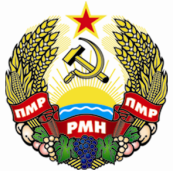 МIНIСТЕРCТВО ЕКОНОМIЧНОГО РОЗВИТКУПРИДНIСТРОВСЬКОIМОЛДАВСЬКОI РЕСПУБЛIКИ№ п/пНаименованиеПредельный уровень (норматив) рентабельности, процентов1231.Услуги газоснабжения152.Услуги по оперативно-диспетчерскому управлению, передаче, распределению и поставке электрической энергии и организации купли-продажи электрической энергии (за исключением случаев поставки электроэнергии по договору, одной стороной которого является производитель электроэнергии, работающий в режиме комбинированной выработки электрической и тепловой энергии)103.Услуги по снабжению тепловой энергией: отопление, подогрев воды, горячее водоснабжение (за исключением случаев поставки тепловой энергии по договору, одной стороной которого является производитель электроэнергии, работающий в режиме комбинированной выработки электрической и тепловой энергии)104.Услуги водоснабжения и водоотведения (канализация)105.Перевозка пассажиров электротранспортом156.Услуги железнодорожного транспорта157.Услуги централизованного водоснабжения на цели орошения
государственной мелиоративной системой10№ п/пНаименованиеПредельный уровень (норматив) рентабельности, процентов1231.Мука пшеничная (хлебопекарная) первого и второго сортов152.Хлеб и хлебобулочные изделия из муки пшеничной (хлебопекарной) первого
и (или) второго сортов103.Услуги телефонной сети:а)абонентская плата за пользование основным телефонным аппаратом20б)тариф за 1 минуту разговоров по местной телефонной сети20в)тариф за 1 минуту междугородного разговора204.Услуги почтовой связи (пересылка письменной корреспонденции, посылок,
денежных переводов)55.Услуги по перевозке пассажиров багажа автомобильным транспортом общего
пользования на регулярных маршрутах и услуги по продаже проездных
документов256.Работы по техническому обслуживанию и ремонту лифтов, расположенных в
объектах жилищного фонда и организациях бюджетной сферы157.Услуги по содержанию и ремонту (включая капитальный ремонт) жилищного
фонда, санитарному содержанию зданий и прилегающих территорий108.Наем государственной и муниципальной площади79.Сбор и вывоз твердых и жидких бытовых отходов:а)сбор и вывоз твердых бытовых отходов21б)сбор и вывоз жидких бытовых отходов1510.Установка (монтаж), наладка приборов учета расхода воды для населения1011.Услуги геодезической и картографической деятельности, осуществляемой в целях государственной регистрации прав граждан Приднестровской Молдавской Республики, сельскохозяйственных организаций, крестьянских (фермерских) хозяйств на земельный участок как объект недвижимости и сделок с ним1512.Услуги по абонентскому сервисному обслуживанию приборов учета расхода питьевой воды для потребителей (физических лиц)10№ п/пНаименованиеПредельный уровень (норматив) рентабельности, процентов1231.Молоко коровье питьевое с содержанием жира до 2,5 процента включительно 
(за исключением ультрапастеризованного молока), кефир из коровьего молока с содержанием жира до 1,0 процента включительно, творог из коровьего молока с содержанием жира до 5,0 процента включительно, без добавок, сметана из коровьего молока с содержанием жира до 10,0 процента включительно, молочные смеси, в том числе детские молочные смеси172.Исключен (-а).3.Услуги по погребению54.Установка (монтаж), наладка и ремонт приборов учета расхода газа, электроэнергии, тепловой энергии, а также ремонт приборов учета расхода воды:а)для населения10б)для прочих потребителей155.Установка (монтаж), наладка приборов учета расхода воды для прочих потребителей10№ п/пНаименованиеПредельный уровень (норматив) рентабельности, процентов1231.Мука пшеничная (хлебопекарная) первого и второго сортов 162.Хлеб и хлебобулочные изделия из муки пшеничной (хлебопекарной) первого
и (или) второго сортов133.Молоко коровье питьевое с содержанием жира до 2,5 процента включительно 
(за исключением ультрапастеризованного молока), кефир из коровьего молока с содержанием жира до 1,0 процента включительно, творог из коровьего молока с содержанием жира до 5,0 процента включительно, без добавок, сметана из коровьего молока с содержанием жира до 10,0 процента включительно, молочные смеси, в том числе детские молочные смеси164.Макаронные изделия из мягких сортов пшеницы, из муки пшеничной хлебопекарной165.Консервная продукция для детского питания166.Подсолнечное масло (за исключением масла нерафинированного, рафинированного дезодорированного), масло сливочное из коровьего молока с содержанием жира не менее 72,5 процента и не более 79,0 процента167.Мыло хозяйственное168.Школьно-письменные принадлежности169.Государственные республиканские периодические печатные издания16